1 октября международная общественность отмечает День пожилого человека. Этот день – дань уважения людям, отдавшим большую часть жизни служению своей Родине, праздник тех, кто трудился во благо будущего. День пожилого человека, по мнению учеников  6 класса «А», очень важный праздник. Ведь кого мы можем назвать роднее, чем любимых бабушек  и дедушек? В связи с этим  мы решили организовать праздник для  наших дорогих бабушек и дедушек, пригласив их на классный час.     09 октября  ученики 6 класса «А»  организовали  вечер встречи  с  интересными  людьми. В рамках декады ПОЖИЛЫХ ЛЮДЕЙ  были приглашены бабушки и мамы шестиклассников, а  также представитель от социальной защиты Ленинского района Балако Галина Николаевна, которая провела интересную беседу с обучающимися. 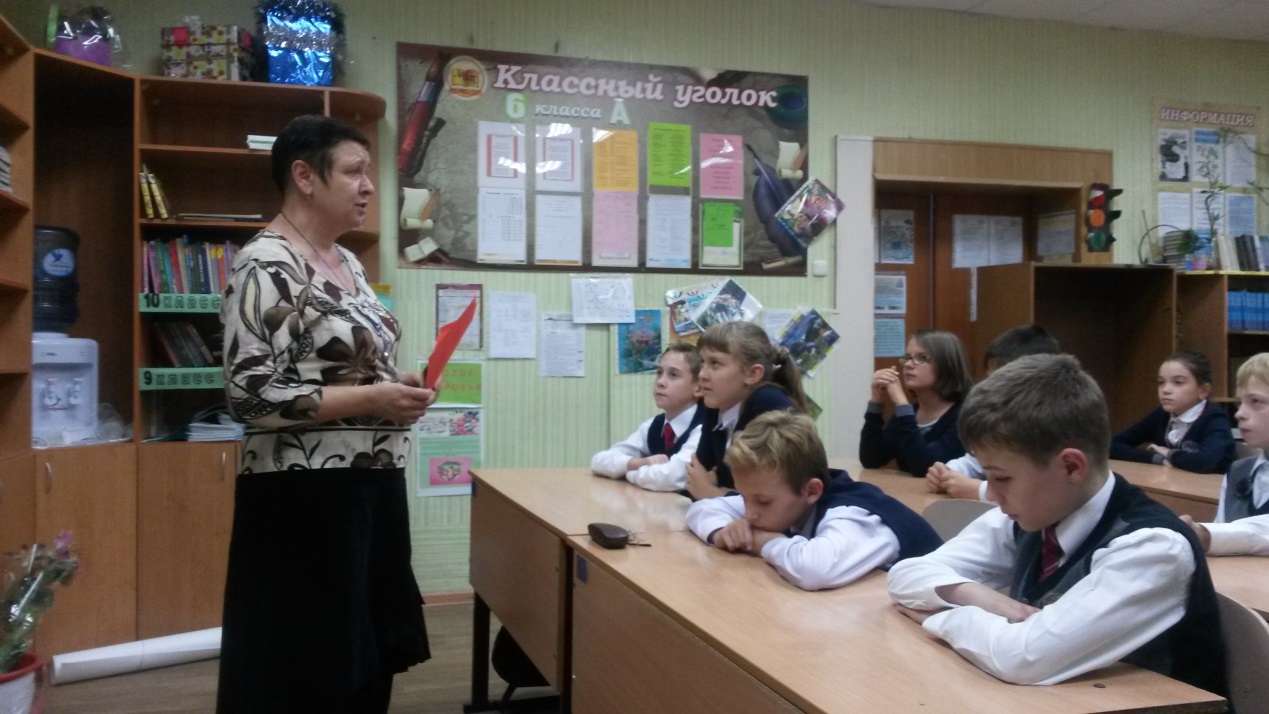 В начале вечера были зачитаны отрывки из конкурсных сочинений и эссе на темы: «Как хорошо, что у меня есть бабушка»  и «У старости прекрасное лицо».   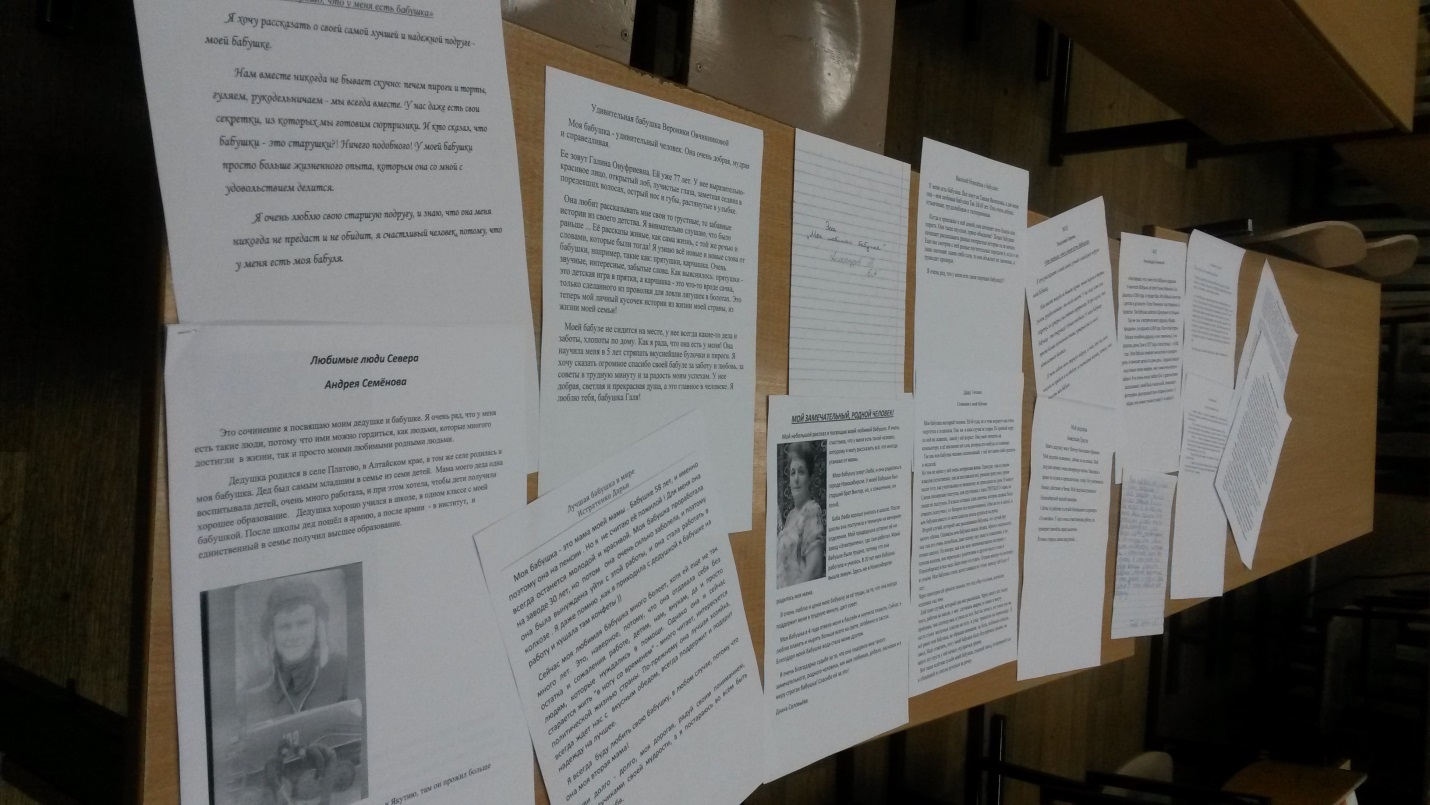 После беседы с Галиной Николаевной ученики оформили  стенгазету по теме «Праздник пожилого человека – это праздник мудрости долго проживших и много повидавших людей».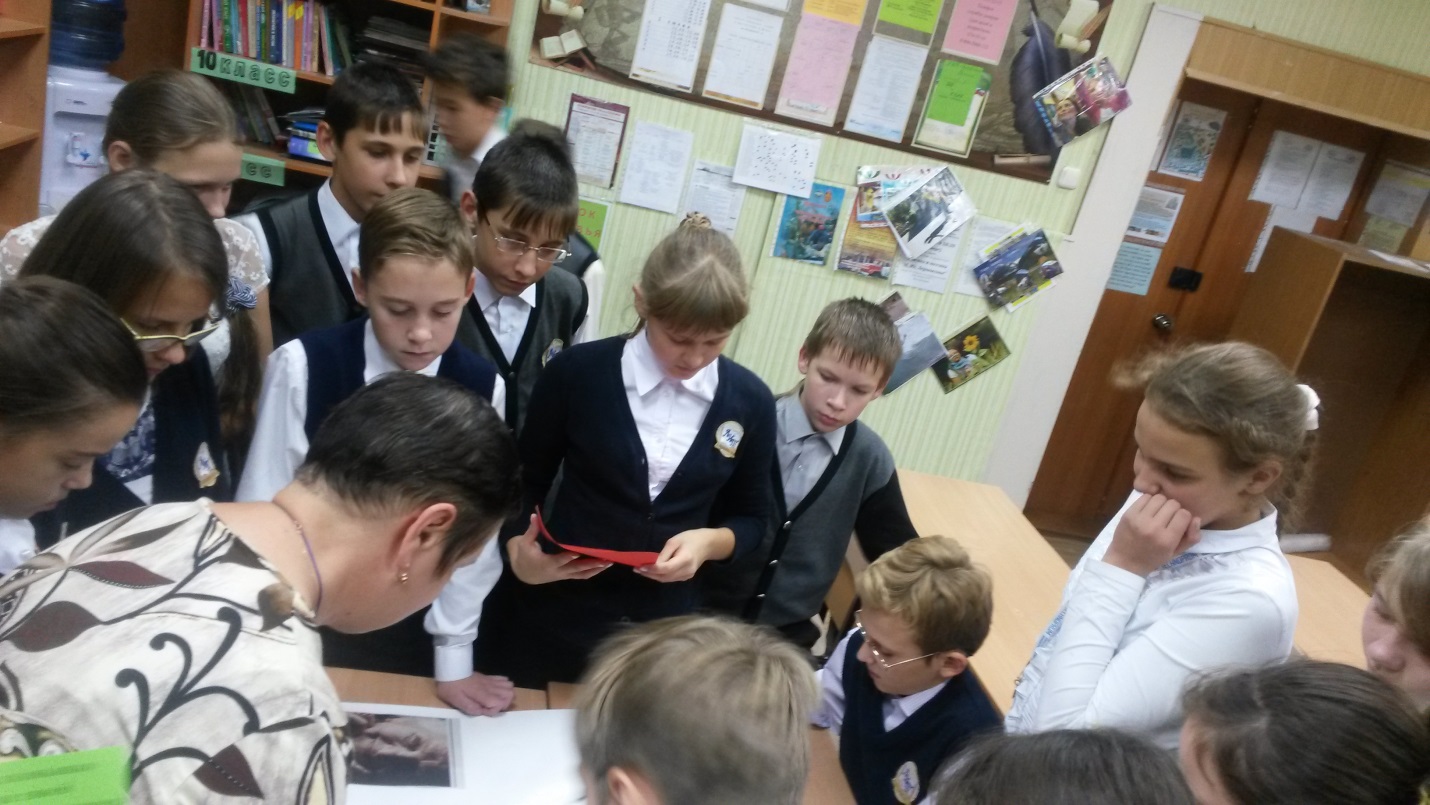 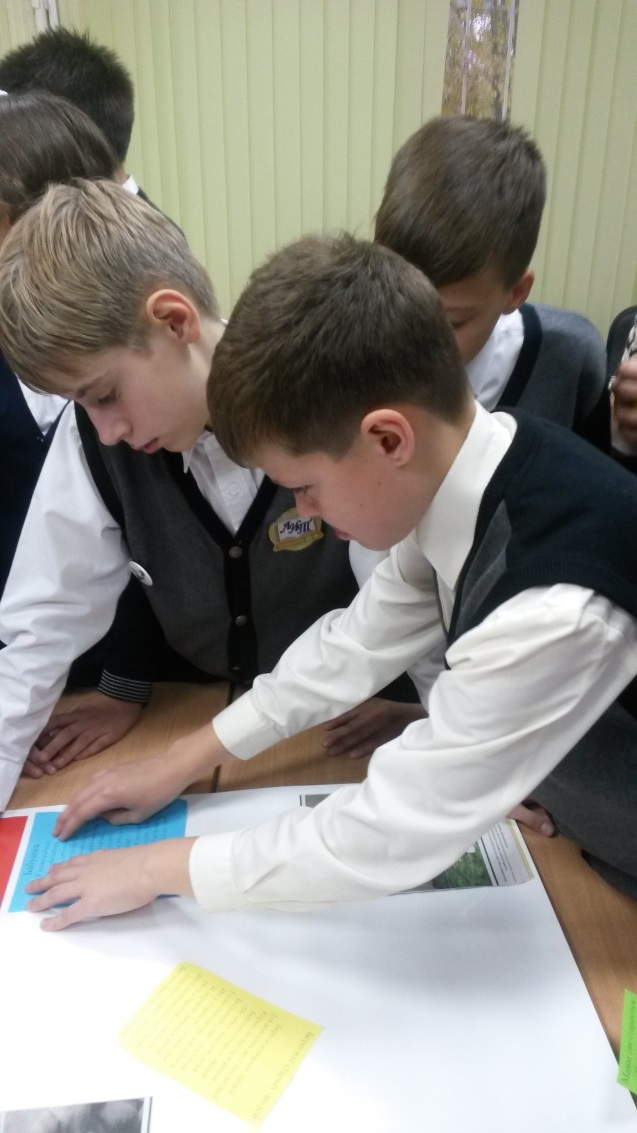 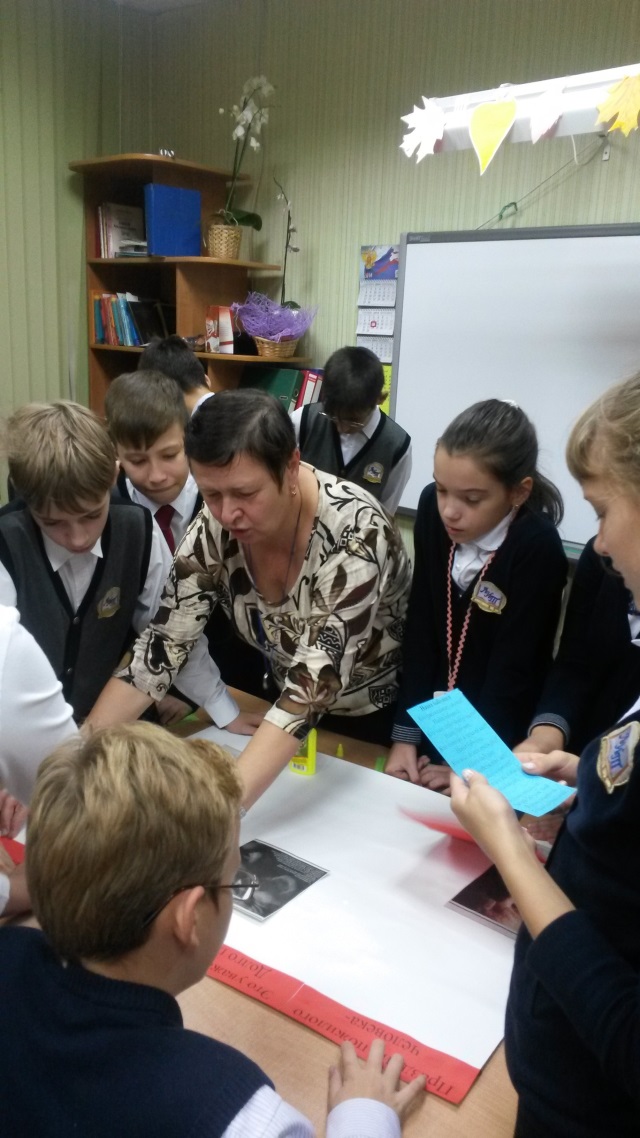 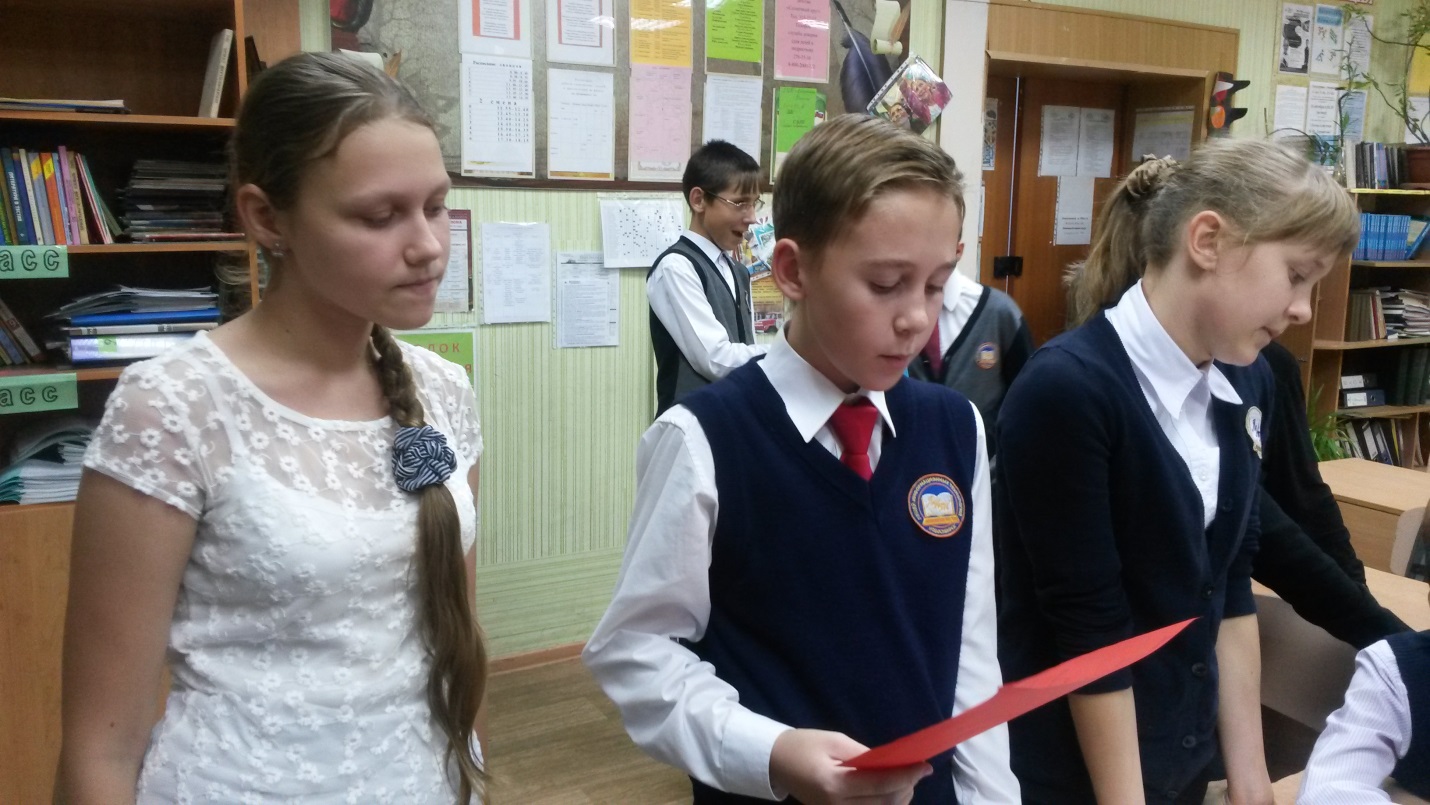 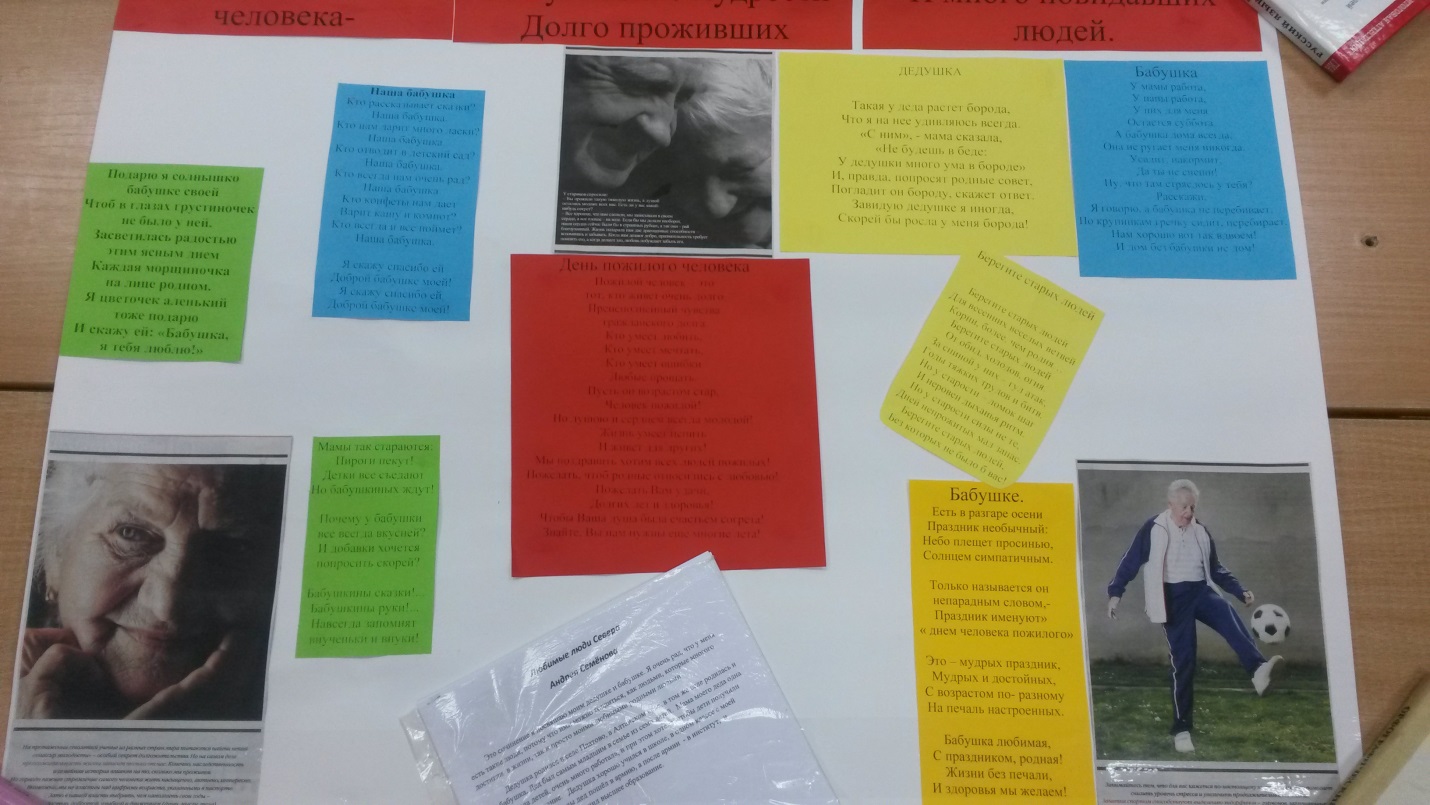 По мнению присутствующих родителей,  цель мероприятия была выполнена, так как дети задумались о  значимости этого относительно нового события, а также   с удовольствием напомнили  обучающимся  о значимости   пожилых людей в обществе, рассказав о   тимуровском  движении. 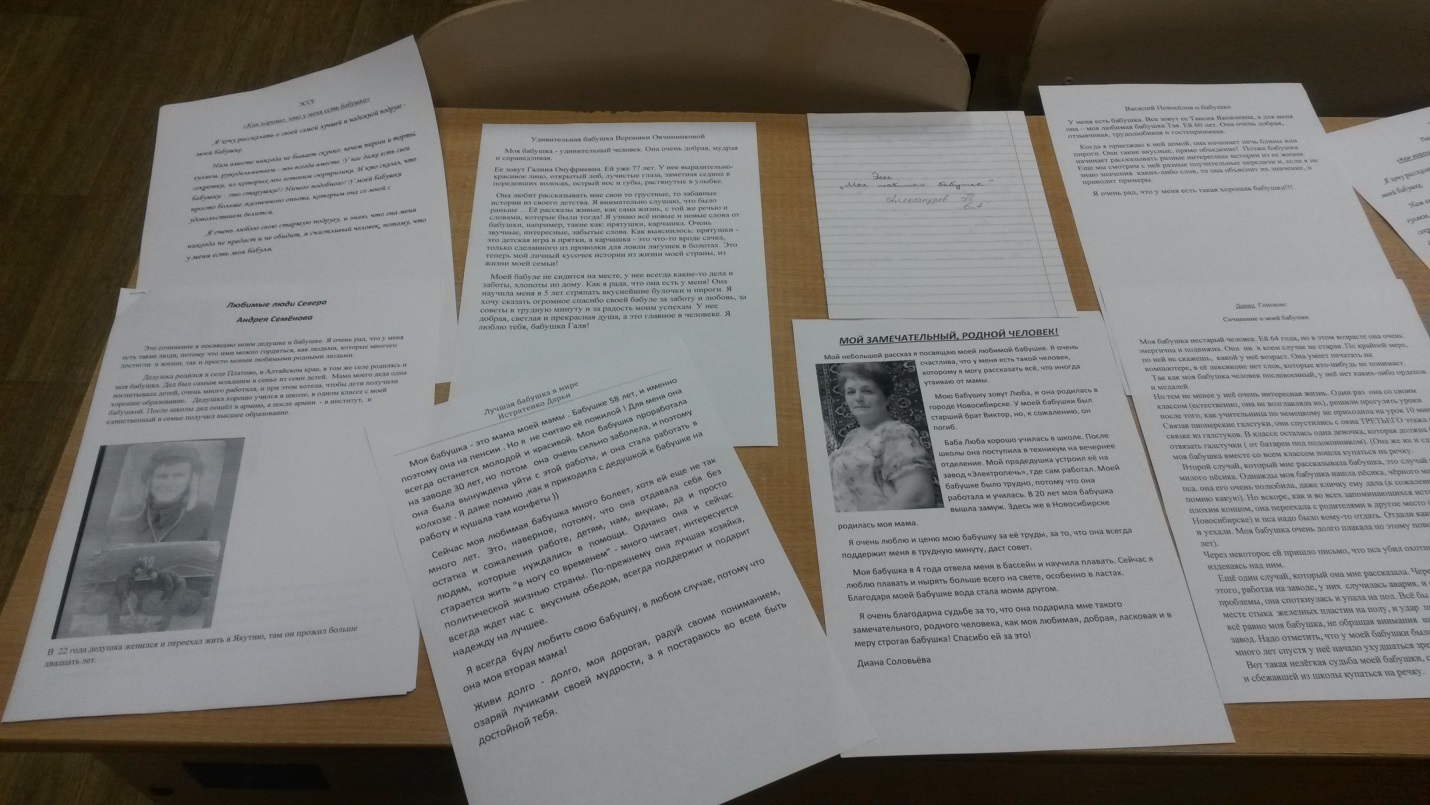 Творческая группа 6 класса «А»